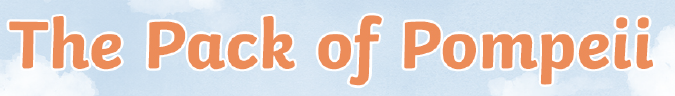 Tuesday: Chapter 3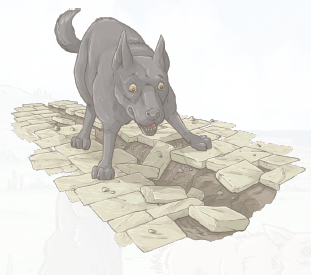 Why does Alba drop the meat at Livia’s paws?Why does Livia back away from the girl?What is Alba saved from?Which new dog is mentioned in this chapter?What is Alba’s opinion of this new dog? Explain how you know.Chapter 4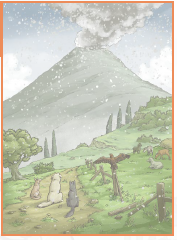 Why do you think the ground feels warm under the dogs’ paws?What does Cato mean by ‘stone nests’?What does Cato advise?I growl. She steps back and lowers her head. Do you think that Livia was being fair to Claudia at this point in … .the story?What do you predict will happen next in the story? Explain your answer.